Algorytm postępowania na wypadek podejrzenia zakażeniem COVID-19 pracownika Zespołu 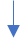 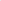 